　　　　　　　　　　　　　　　　　　　　　　　　　　　　　　　令和元年10月爽秋の候、皆様にはお変わりなくお過ごしのことお慶び申し上げます。　　　　　　　　　　　　　　　　　　　　　　　　　　　　　　　　　　　　　　　　　　　　　　　　　　　さて、下記歯周病研修会を企画いたしましたので、ぜひご参加下さいますようお願い申し上げます。　　　　　　　　　　　　　　　　　　　　　　　　　　　　　　　　　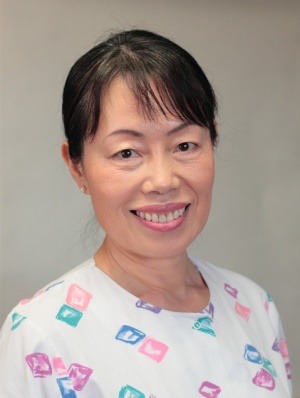 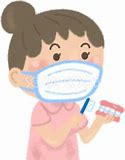 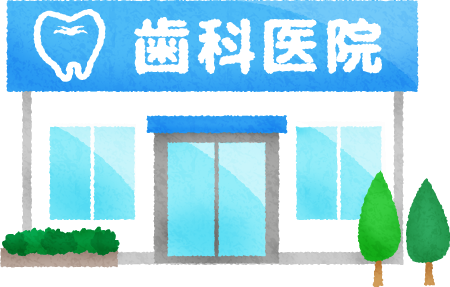 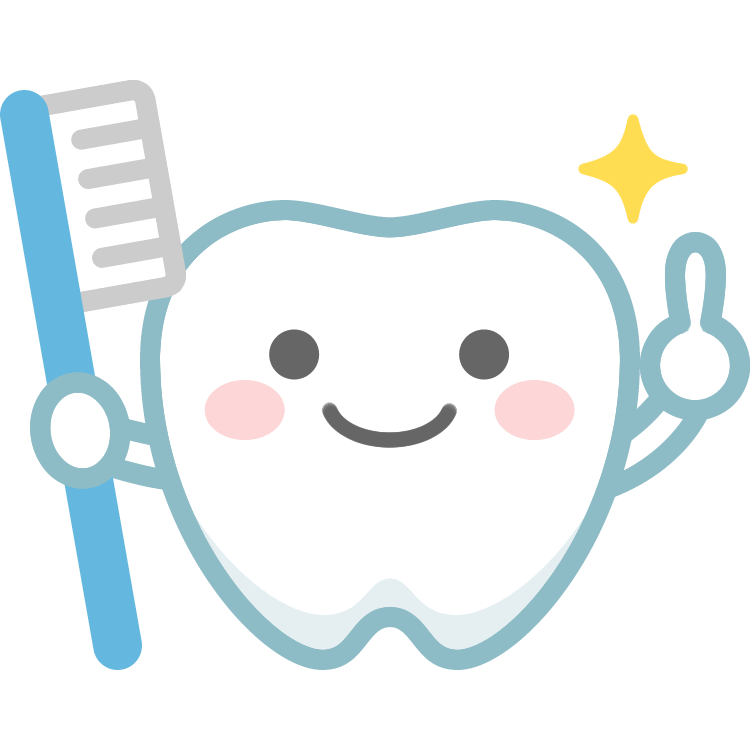 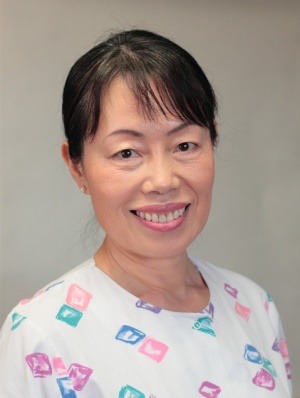 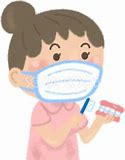 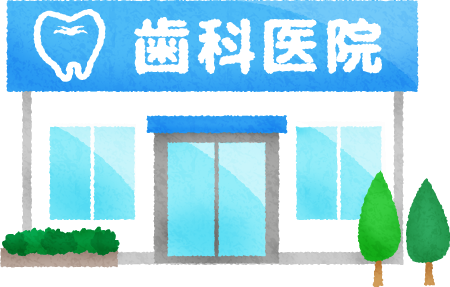 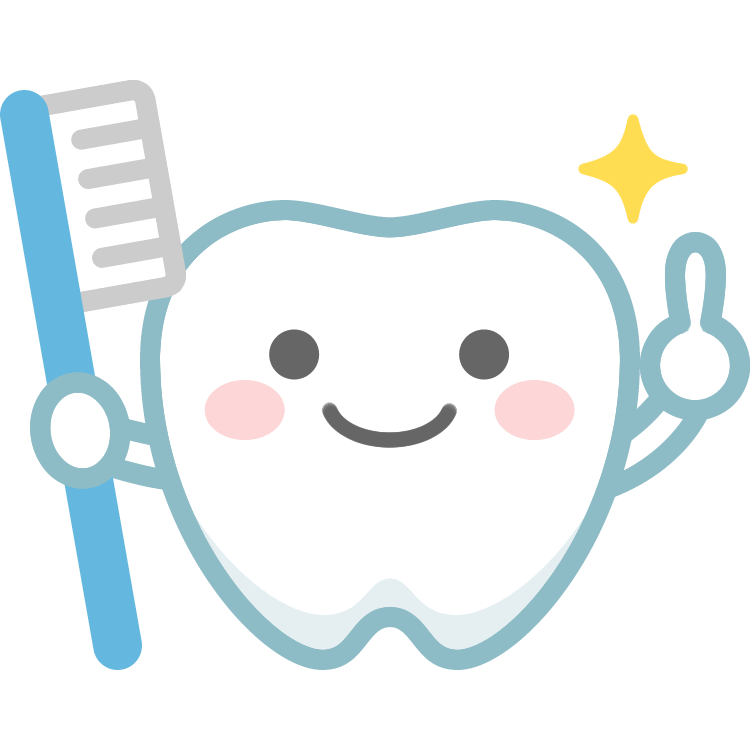 　　　　　　   会  員　 1000円　　　＊必ず会員証をお持ちください。　　　　　　　　　　　　　　　　　（研修単位歯周治療の基本技術　３単位）参加費　　　　　　無料（会員の方は会員証をお持ちください）受講料　　　　　　会員　　 1000円（会員の方は会員証をお持ちください）　　　　　　　　　非会員　 3000円定　員　　　　　　８０名　　　　　　　　　　　　　　　　　　　　　　　　　　　　　　　　　　　　　　　　　　　　　　　　　　　　　　　　　　　　　　　　　　　　　　　　　　　　　　　　　　　　　　　　　　　　　　　　　　　　　　　　　　　　（定員を超えてお断りする場合のみ、こちらからご連絡致します）　申し込み締切り　　１１月２２日（金）申し込み先　　　  大分県歯科衛生士会　　FAX　０９７－５４５－３２０３　　　　　　　　　　　　　　メールアドレス　　　oita-dh@road.ocn.ne.jp　問い合わせ先　　　大分県歯科衛生士会　　TEL　０９７－５４５－３２０３　　　　　　　　【電話対応　　月・水・金　　１０：００～１４：００】【参加申込書：１２月１日（日）９：２０～１２：５０】FAX送信先　０９７－５４５－３２０３（大分県歯科衛生士会事務局）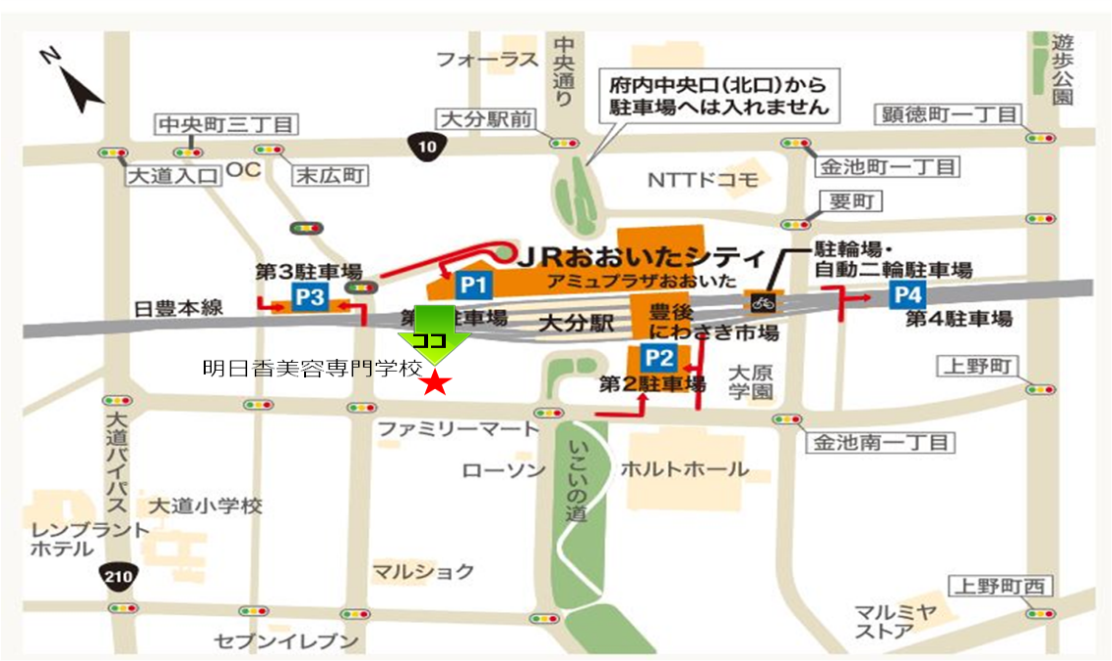 　☆メールでのお申し込みも受け付けております件名を「研修会申し込み」本文に「研修会の日時・氏名・連絡先」を明記して、oita-dh@road.ocn.ne.jp　宛てに送信してください。＊携帯電話の迷惑メール対策の設定によっては、事務局からの返信が届かない場合があります。その場合は受信許可リストに事務局のアドレスを登録してご利用ください　　　　　　　　　　　　　一般社団法人　大分県歯科衛生士会　　　　　　　　　　　　　　　　　　　　　会長　有松ひとみ参加者氏名　　　　　　　　　　　　　　　　　　（会員　・　会員外）　　　　　　　　　　　　　　　　　　　　　　　　　　　　　　　　　　　　　　　　　　　　　　　　勤務先連絡先　　　　TEL                                FAX時間研修項目内容時間単位９：２０～１２：５０歯周病治療の基本技術Ⅰ－Ａ歯周病とは（原因、病態、分類等）　　　　　　　　　　　　　　　　　　　　　　　　　　　　　　　　　　　　　Ⅰ－Ｅ全身疾患、生活習慣病に関する知識Ⅵ－ＢSPT・メインテナンスの実際　　　　　　　　　　　　　　　　　　　　　　　　　　　　　　　　３３